Galdin VolodymyrExperience:Position applied for: MasterDate of birth: 20.06.1961 (age: 56)Citizenship: UkraineResidence permit in Ukraine: YesCountry of residence: UkraineCity of residence: OdessaPermanent address: app.126, 19, Ilfa i Petrova str.Contact Tel. No: +38 (067) 485-49-38E-Mail: davidlee@ukr.netSkype: Capt,Galdin.VladimirU.S. visa: Yes. Expiration date 10.04.2021E.U. visa: NoUkrainian biometric international passport: Not specifiedDate available from: 01.12.2016English knowledge: ExcellentMinimum salary: 9600 $ per month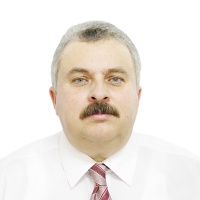 PositionFrom / ToVessel nameVessel typeDWTMEBHPFlagShipownerCrewingMaster07.05.2016-21.08.2016Seaspan HamburgContainer Ship50790MAN B&W37000Hong KongSeaspan, CanadaUnivisMaster19.02.2016-17.04.2016NileDutch RotterdamContainer Ship46000MAN B&W ME27000The NetherlandsNileDutchAESMMaster29.06.2015-28.10.2015NileDutch RotterdamContainer Ship46000MAN B&W ME2700The NetherlandsNiledutchAESM